2023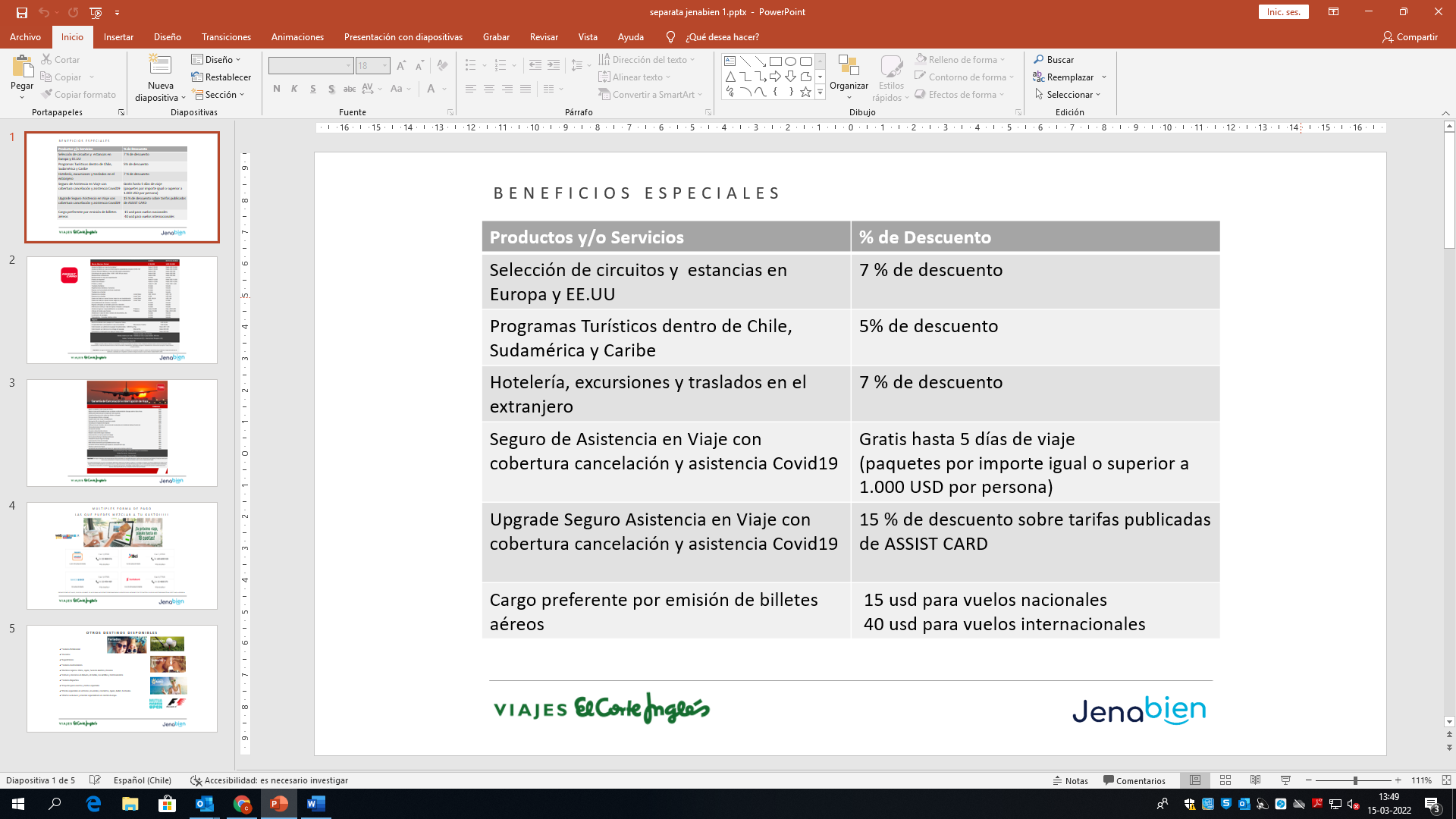 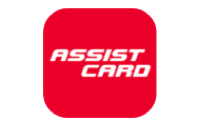 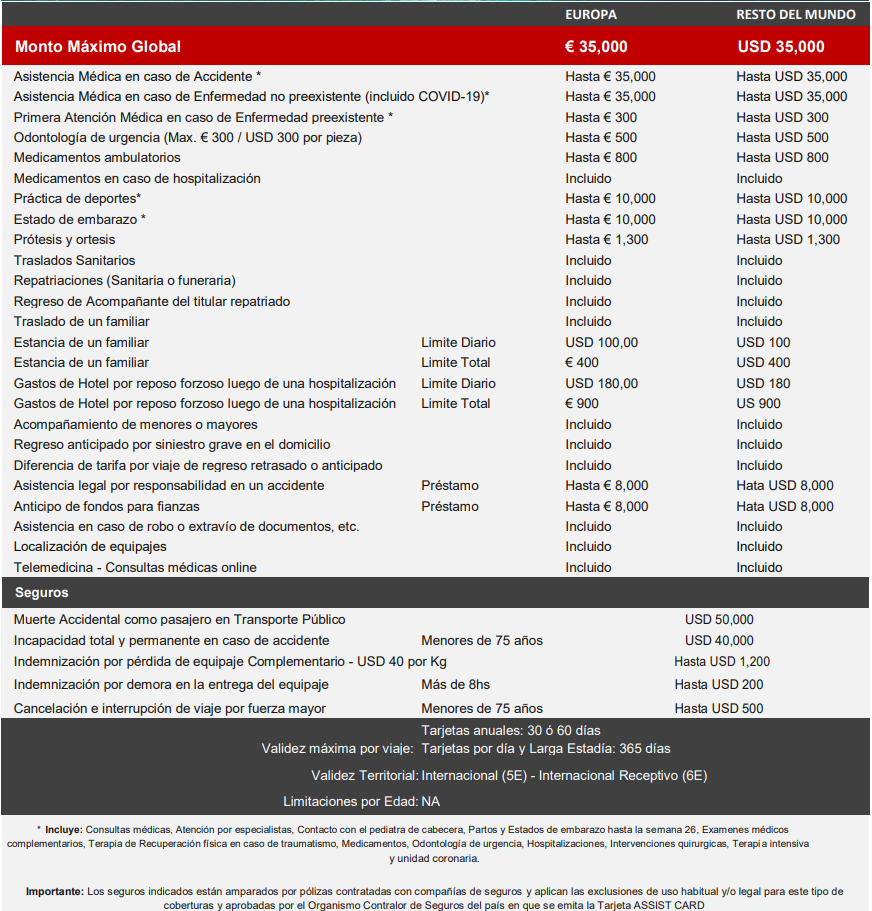 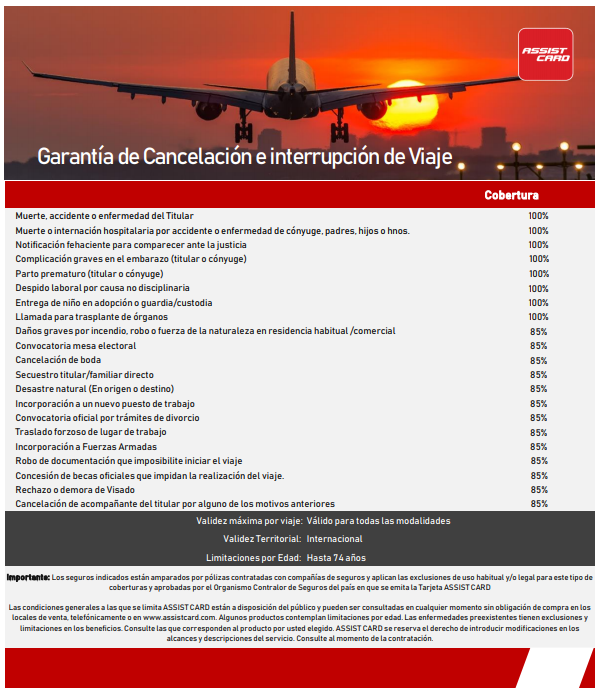 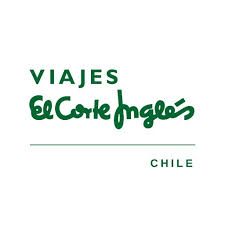 VIAJES EL CORTE INGLÉSResumen de la empresaViajes El Corte Inglés pertenece a uno de los principales grupos empresariales en España: El Corte Ingles S.A. Con más de 40 años de experiencia en el sector, se ha posicionado como la primera agencia de ese país en el área vacacional y una de las principales y de más relevancia en el área corporativa. Cuenta con oficinas en 14 país, entre ellos Chile, asegurando la calidad de servicio y siguiendo los mismos procedimientos, procesos y políticas de atención al cliente.   BeneficiariosSocios activos, en situación de retiro y grupo familiarBeneficios y descuentoSe adjunta presentación con beneficios actualizados.CoberturaRegión Metropolitana y regionesSucursales y horario de atenciónSe adjunta listado con detalleFormas de pagoEn efectivo (solo oficinas presenciales)Transferencia electrónica en pesosCheques al día, 30 y 60 días (antes de comenzar el viaje y sólo en oficinas presenciales)Depósito en Cuenta Corriente en pesosTarjetas bancarias – WEBPAYAcreditaciónLos funcionarios socios deberán identificarse con los Agentes de Viajes al momento de solicitar su cotización, informando que pertenecen al convenio de la Jenabien con la exhibición de su Tarjeta de Identificación Personal y su Cédula de Identidad.En el caso del grupo familiar se identificarán por medio de un poder simple extendido por el funcionario y la fotocopia de su Cédula de Identidad.Solicitudes de cotización vía mail Convenios@viajeselcorteingles.clOficina Vitacura: El Pangue 1011, VitacuraTeléfono: 224880050Correo: vitacura@viajeselcorteingles.cl